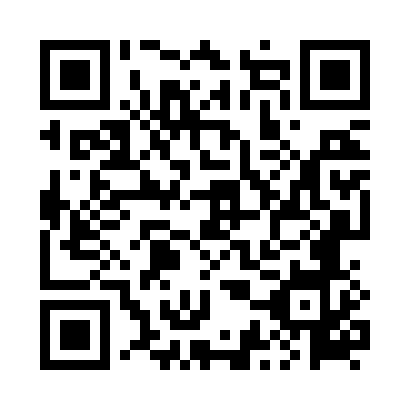 Prayer times for Glisne, PolandWed 1 May 2024 - Fri 31 May 2024High Latitude Method: Angle Based RulePrayer Calculation Method: Muslim World LeagueAsar Calculation Method: HanafiPrayer times provided by https://www.salahtimes.comDateDayFajrSunriseDhuhrAsrMaghribIsha1Wed2:595:1712:375:427:5810:072Thu2:565:1512:375:438:0010:093Fri2:535:1312:375:448:0110:124Sat2:505:1112:375:458:0310:145Sun2:465:1012:375:468:0410:176Mon2:435:0812:375:478:0610:207Tue2:405:0712:365:488:0710:238Wed2:375:0512:365:488:0910:259Thu2:345:0312:365:498:1010:2810Fri2:315:0212:365:508:1110:3111Sat2:285:0012:365:518:1310:3412Sun2:244:5912:365:528:1410:3713Mon2:214:5812:365:538:1610:4014Tue2:204:5612:365:548:1710:4315Wed2:204:5512:365:548:1910:4516Thu2:194:5312:365:558:2010:4517Fri2:194:5212:365:568:2110:4618Sat2:184:5112:365:578:2310:4719Sun2:184:5012:365:588:2410:4720Mon2:174:4812:365:588:2510:4821Tue2:174:4712:375:598:2710:4822Wed2:174:4612:376:008:2810:4923Thu2:164:4512:376:018:2910:5024Fri2:164:4412:376:018:3010:5025Sat2:164:4312:376:028:3110:5126Sun2:154:4212:376:038:3310:5127Mon2:154:4112:376:038:3410:5228Tue2:154:4012:376:048:3510:5229Wed2:144:3912:376:058:3610:5330Thu2:144:3912:386:058:3710:5331Fri2:144:3812:386:068:3810:54